 Montana State Council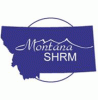 Affiliate of the Society for Human Resource Management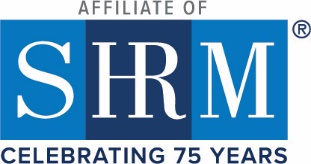         LEGISLATIVE UPDATE 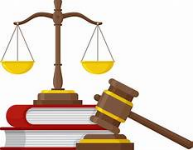       JANUARY 2024 UPDATETHANK YOU                                HAPPY NEW YEAR!SHRM Article Link: Trends HR Should Be Ready For in 2024 (shrm.org)UPCOMING CALENDAR EVENTS:WEBCASTS/CONFERENCE SESSIONS